Pet CPRNEVER preform CPR on a pet that is breathing or has a pulse!!! LOOK LISTEN AND FEEL FOR BREATHINGPull chin back to open airwayGive 2 quick breathes into the nostrilsLOOK LISTEN AND FEEL FOR BREATHING ------ Check the femoral artery for a pulse  -------If the pet is not breathing but there is a pulse, preform rescue breathing!
     10 Breathes for every 30 seconds                15 breathes for every 30 seconds for smaller petsIf the pet is not breathing and has no pulse, begin CPR!Begin by Finding the Target Zone for CPR30:2 (30 compressions to 2 breathes) Large Breeds 60 pounds and up;  60 compressions per minute
Medium 60 – 120 compressions per minute 
Under 10 pounds 120 compressions per minutePreform 3 or 4 cycles then recheck vitalsQuickly transport pet to the nearest Animal Emergency Center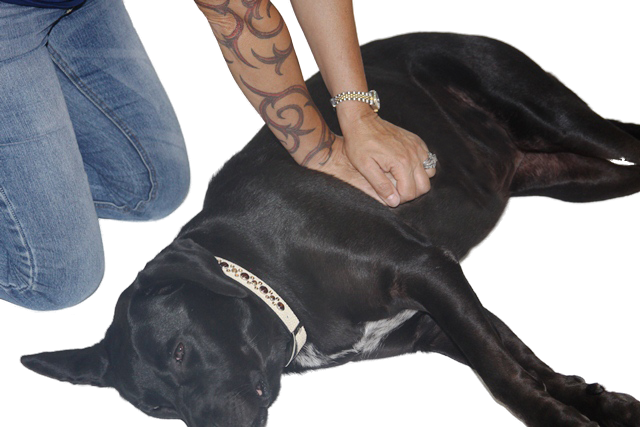 